 ROSE SOCIETYIN CONJUNCTION WITH THE HORTICULTURAL SOCIETYPRESENTSTHE QUEEN OF FLOWERS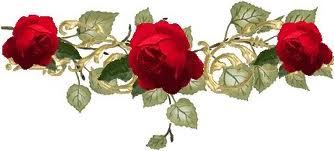 10 – 11TH    NOVEMBER 2018SATURDAY	12 noon	-	4 pmSUNDAY	10 am	-		3.30 pmLOWER HUTT  EVENT CENTRELAINGS RDSHOW CONVENOR	          ALLISON SCOTT		PHONE:	977 1801SHOW SECRETARY	          PHYLLIS COLLINS	         PHONE:	526 8224Entries to Show Secretary       THURSDAY  9TH   November 2018             ENTRIES CLOSE AT Hall will be open for exhibitors from 8 am on Saturday 10th November.Staging to be completed by 10am – Judging will commence at .Prize giving will take place on Sunday 11th November at 3.30 pm. CHIEF JUDGE    ANNA  BRADBURRYEXHIBITING AND JUDGINGPlease read your schedule thoroughly and note there is one bloom/stem per vase unless otherwise stated.Please endeavour to name all entries.Judging will be in accordance with the NRS of NZ Rules of Judging 1993).Please note the following definitions:Small Stem -  a stem with          not more than three flowers open
Large Stem -  a stem with          four or more flowers open.Unless otherwise stated any cultivar/s may be used.PRIZE LISTLarge RosesQueen of Show 
Premier Exhibition Bloom
Premier Decorative Bloom
Premier large Stem
Premier Small Stem
Premier Fully Open Bloom
Premier VaseMiniature RosesQueen of Show 
Premier Exhibition Bloom
 Premier Decorative Bloom
Premier Large Stem
Premier Small Stem
Premier Fully Open Bloom
Premier VaseClassic Four SectionClasses 1 and 2Roseworld  Large & Miniature Classes  3 &  4Valley Challenge Large  & Miniature Classes   5 &  6Points PrizesPrize for most points in each section 2  -  5_________Special Section___________1st     2nd    and   3rd points prizesSECTION   … CLASSES  1 - 6Open to members of the NRS of .Entries subject to the Official Rules of Judging, judged by a NRS National or Medal Judge.The exhibit must be worthy of not less than a 70 points bloom/stem average before a prize will be awarded.  CLASS 1  	  CLASSIC FOUR      LARGE ROSES	Top	1 small stem of roses		1 decorative bloom	Bottom	1 fully open bloom		1 exhibition bloom   CLASS 2         CLASSIC FOUR     MINIATURE TYPE ROSES	Top	1 small stem of roses		1 decorative bloom	Bottom	1 fully open bloom		1 exhibition bloomCLASS  3.             	ROSEWORLD    LARGE ROSES	Top	1 small stem of roses              	Centre	1 decorative bloom                  	Bottom	1 exhibition bloom                   CLASS   4.   	         ROSEWORLD    MINIATURE ROSES	Top	1 small stem of roses	Centre	1 decorative bloom	Bottom	1 exhibition bloomCLASS  5             VALLEY CHALLENGE      LARGE ROSESTOP              3    SMALL STEMS      distinct   cultivars                    3 VASESCENTRE       2    DECORATIVE BLOOMS                             SAME CULTIVAR                                                   2 VASESBOTTOM      2    EXHIBITION BLOOMS   distinct cultivars                 1    FULLY OPEN BLOOM                                            3 VASES                 EXHIBITIONS LEFT  RIGHT.. FULLY OPEN MIDDLE-------------------------------------------------------------------------------------------------------------------CLASS  6          VALLEY CHALLENGE    MINIATURE  ROSESTOP              3    SMALL STEMS      distinct  cultivars                    3 VASESCENTRE       2    DECORATIVE BLOOMS                             SAME CULTIVAR                                                  2 VASESBOTTOM      2    EXHIBITION BLOOMS   distinct cultivars                 1    FULLY OPEN BLOOM                                           3 VASES                 EXHIBITIONS LEFT  RIGHT.. FULLY OPEN MIDDLE-------------------------------------------------------------------------------------------------------------------SECTION TWO  -  OPEN CLASSESClass   7	3 decorative blooms                                    1 vaseClass   8	1 exhibition bloomClass   9	1 decorative bloomClass  10	3 fully open blooms                                     3 vasesClass  11	1 small stem of rosesClass  12	1 large stem of rosesClass  13	1fully open bloomClass  14	A rose in three stages   -   1 cultivar           1 vase	     (1 bud, 1 exhibition bloom, 1 fully open bloom)	Class  15	1 Vase of RosesSECTION THREE  -  NOVICE CLASSESClass   16	1 exhibition bloomClass   17	1 decorative bloomClass   18	1 fully open bloomClass   19	1 small stem of rosesClass   20	1 large stem of rosesClass   21	      1 vase of rosesClass   22	Large roses in three stages   -   1 cultivar     (1 bud, 1 exhibition bloom, 1 fully open bloom)        1 vase	 Class   23        Miniature rose in three stages - 1 cultivar     (1 bud, 1 exhibition bloom, 1 fully open bloom)        1 vaseClass    24        1 exhibition rose       miniature  Class   25        1 decorative bloom   miniatureClass    26        1 small stem              miniature-------------------------------------------------------------------------------------------------------------------------SECTION FOUR -   MINIATURE CLASSES  -  OPEN TO ALLClass   27	3 exhibition blooms                        3 vasesClass   28	3 decorative blooms                       1 vaseClass   29	1 exhibition bloomClass   30	1 decorative bloomClass   31	1 small stems of rosesClass   32	1 large stem of rosesClass   33	1 fully open bloomClass   34	A rose in three stages  -  1 cultivar	     (1 bud, 1 exhibition bloom, 1 fully open bloom)	                                                                                          Class   35	1 vase of roses       SECTION FIVE ….. SPECIAL CLASSES  -  OPEN TO   Class   36      Christmas table decoration featuring roses, in                                                          exhibitors own container, other foliage and                               accessories may be used  Class   37      Large roses Red and/or White roses in a Christmas                        Gift bag  Class   38     Miniature roses Red and/or White roses in a                         Christmas gift bag  Class    39    Miniature roses in or on a novelty Christmas                            container other foliage and  accessories may                            be used  Class     40     Miniature roses in a ring box  Class     41      Roses in or on a wine bottle, other foliage  and                          accessories may be used  Class    42       3 miniature roses floating in a brandy glass	        (own glass to be supplied)        Class     43       One large rose floating in a sweet plate	                                             Rose foliage may be used (plate supplied)  Class     44       Miniature roses in a teacup  (own teacup to be                            supplied)Class      48	   Roses in an egg cup  -  other flowers and foliage                            may be  used   (own egg cup to be supplied)Class      45       Posy bowl featuring roses, other flowers                          foliage, and accessories may be used,   Class   46       Miniature roses, in or on a novelty container ,other    foliage may be usedClass    47      One small basket of miniature roses                        Other flowers and foliage may be used. Own basket to be suppliedClass   48         A LIKE …                          1 large rose ….. 1 miniature rose       2 vases                          ie…   Racy Lady….Irresistible Class    49      Large roses in or on a gift box , other flowers,                                 foliage and accessories may  be used, Class    50        Miniature roses in or on a gift box , other flowers     foliage and accessories may  be used, Class     51       Vase of David Austin roses in society vase Class    52        Box class for miniatures roses, any                        Cultivar, rose foliage may be used.                 Limited to eight entriesClass    53      “BABY DARLING”   to feature miniatures roses                      Foliage and baby accessories  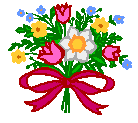 TERMINOLOGY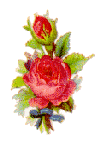 CULTIVAR		a named variety of rose. EXHIBITION BLOOM	a single bloom, half to three-quarters                                                open. 	(No side buds)DECORATIVE BLOOM	a single bloom, quarter to half open.                                                 (No	side buds)FULLY OPEN BLOOM	a fully open bloom that is past the three-
 		quarters open, stamens do not have to                                               be showing, (no side buds)SMALL STEM	a stem of roses with not more than three
 		flowers open.LARGE STEM	a stem of roses with four or more flowers
 		open.BUD		a bud shall have sepals separated, colour
 		showing and not more than two petals
 		unfurling.MITRE  10 MEGA STORESGreat gardening departmentFriendly staffEasy parking SUPPORTERS OF OUR 